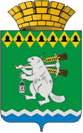 Дума Артемовского городского округаVII созыв37  заседаниеРЕШЕНИЕот 29 февраля 2024 года 							      № 391О внесении изменений в Порядок досрочного прекращения полномочий лиц, замещающих муниципальные должности в Артемовском городском округе, в связи с утратой доверияРассмотрев представленный Администрацией Артемовского городского округа проект решения Думы Артемовского городского округа «О внесении изменений в Порядок досрочного прекращения полномочий лиц, замещающих муниципальные должности в Артемовском городском округе, в связи с утратой доверия», в соответствии с Федеральным законом от 10 июля 2023 года                   № 286-ФЗ «О внесении изменений в отдельные законодательные акты Российской Федерации», руководствуясь статьями 22, 23 Устава Артемовского городского округа, Дума Артемовского городского округа РЕШИЛА:1. Внести в Порядок досрочного прекращения полномочий лиц, замещающих муниципальные должности в Артемовском городском округе, в связи с утратой доверия, утвержденный решением Думы Артемовского городского округа от 17.01.2019 № 482, с изменениями, внесенными решением Думы Артемовского городского округа от 27.06.2019 № 582, следующие изменения: 1) второй абзац пункта 1 изложить в следующей редакции:«Настоящий Порядок распространяется на главу Артемовского городского округа, председателя Думы Артемовского городского округа, депутата Думы Артемовского городского округа, замещающего муниципальную должность на непостоянной основе, председателя Счетной палаты Артемовского городского округа (далее - лицо, замещающее муниципальную должность).»;2) подпункт 1 пункта 2 дополнить словами «, за исключением случаев, установленных федеральными законами;»;3) подпункт 2 пункта 2 изложить в следующей редакции:«2) непредставления лицом сведений о своих доходах, об имуществе и обязательствах имущественного характера, а также о доходах, об имуществе и обязательствах имущественного характера своих супруги (супруга) и несовершеннолетних детей, представления заведомо неполных сведений, за исключением случаев, установленных федеральными законами, либо представления заведомо недостоверных сведений, если иное не установлено федеральными законами;»;4) пункт 3 изложить в следующей редакции: «3. К главе Артемовского городского округа, председателю Думы Артемовского городского округа, председателю Счетной палаты Артемовского городского округа, которому стало известно о возникновении у подчиненного ему лица личной заинтересованности, которая приводит или может привести к конфликту интересов, применяется взыскание в виде досрочного прекращения полномочий в связи с утратой доверия также в случае непринятия лицом, замещающим муниципальную должность, мер по предотвращению и (или) урегулированию конфликта интересов, стороной которого является подчиненное ему лицо, за исключением случаев, установленных федеральными законами.»;5) пункт 5 дополнить подпунктом 5.1. следующего содержания:«5.1. Лицо, замещающее муниципальную должность, освобождается от ответственности за несоблюдение ограничений и запретов, требований о предотвращении или об урегулировании конфликта интересов и неисполнение обязанностей, установленных Федеральным законом от 6 октября 2003 года        № 131-ФЗ «Об общих принципах организации местного самоуправления в Российской Федерации» и другими федеральными законами в целях противодействия коррупции, в случае, если несоблюдение таких ограничений, запретов и требований, а также неисполнение таких обязанностей признается следствием не зависящих от него обстоятельств в порядке, предусмотренном частями 3 - 6 статьи 13 Федерального закона от 25 декабря 2008 года № 273-ФЗ «О противодействии коррупции».».2. Настоящее решение опубликовать в газете «Артемовский рабочий», разместить на Официальном портале правовой информации Артемовского городского округа (www.артемовский-право.рф) и на официальном сайте Думы Артемовского городского округа в информационно-телекоммуникационной сети «Интернет».3. Контроль исполнения настоящего решения возложить на постоянную комиссию по вопросам местного самоуправления, нормотворчеству и регламенту (Упорова Е.Ю.).Председатель Думы Артемовского городского округаГлава Артемовского городского округаВ.С. АрсеновК.М. Трофимов